Četrtek, 26.3.2020Za začetek preglej, ali si torkove vaje pravilno rešil.Rešitve nalog iz učbenika str. 94 / 2, 3, 4 :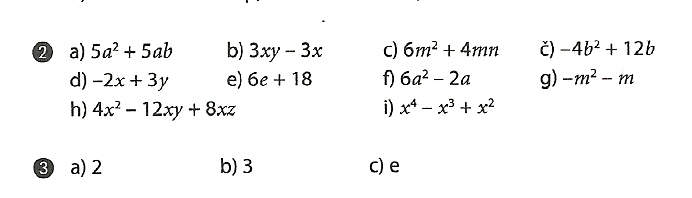 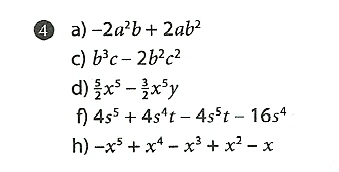 Preveri še rešitev 4. naloge in dopolni zapis v zvezku: – 9a – 4b                       b) – 9a – 4b                          6x + 5y                              6x + 5y–3a + 7b + 2c                     –3a + 7b + 2cMnoženje izraza z (-1) je enakovredno odpravljanju oklepaja, pred katerim je znak minus.Zapis v zvezek:                           Šolska vaja1. Poenostavi izraz:     3 (2a – 5 ) – 3a (a + 2) + (a – 4) (–5) =   = 6a –15 – (3a2 + 6a) + (–5a + 20) =  = 6a –15 – 3a2 – 6a – 5a + 20 =  = – 3a2 – 5a + 52. učb. str. 94 / 63. zbirka nalog, 1. del  str. 182 / 22